UC Assessment (Form S-11)UC Basic Information and Additional UC Information Tab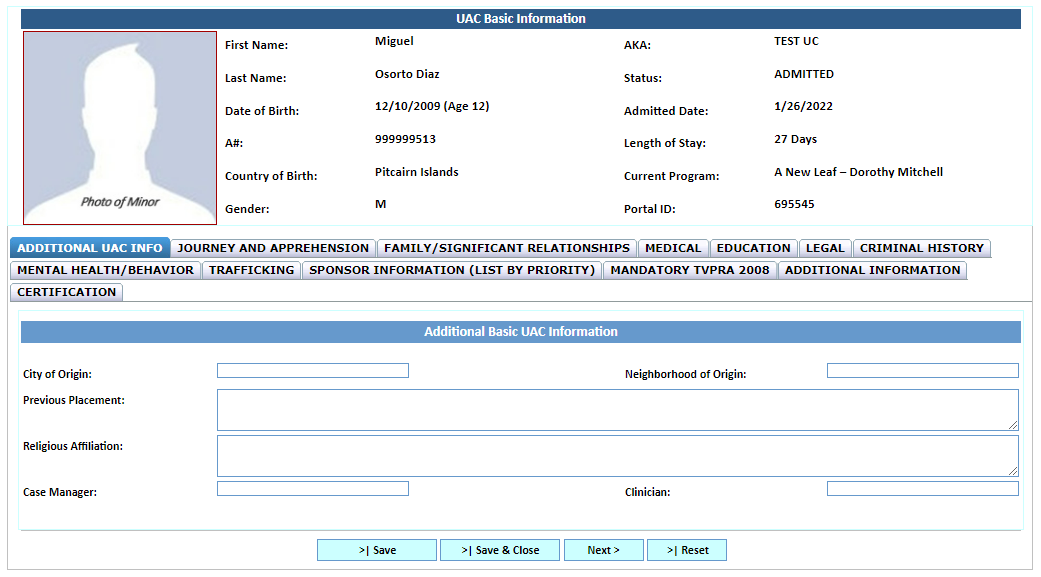 Journey and Apprehension Tab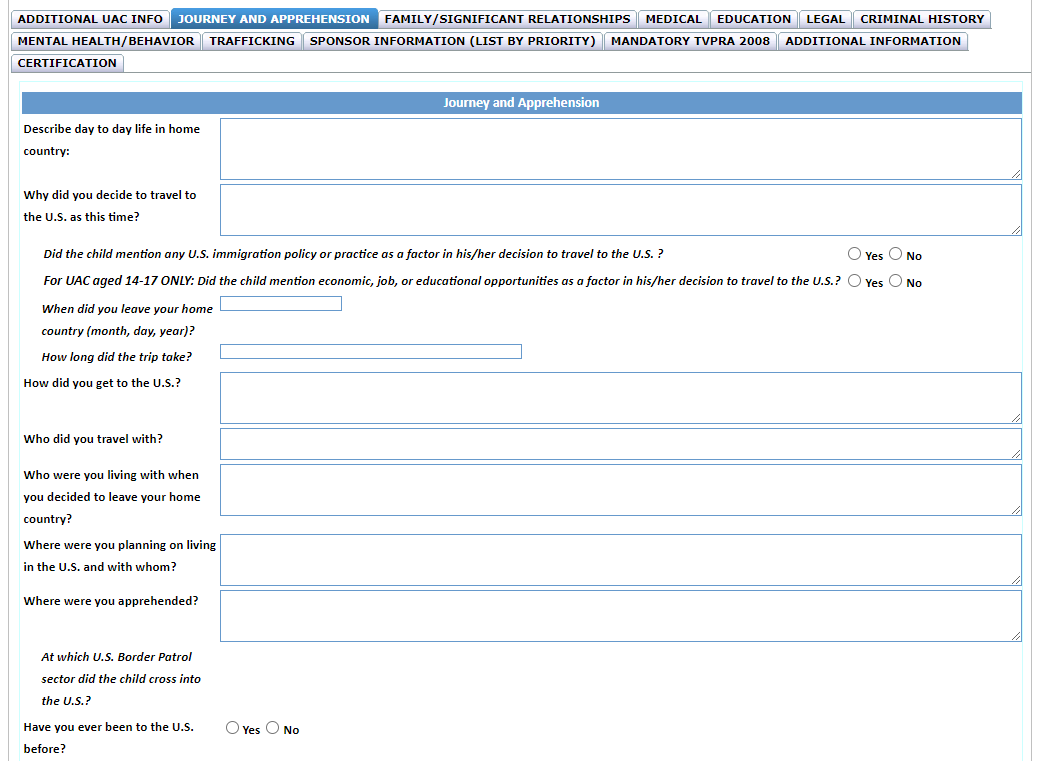 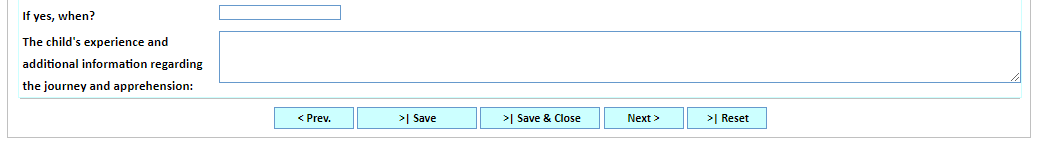 Family/Significant Relationships Tab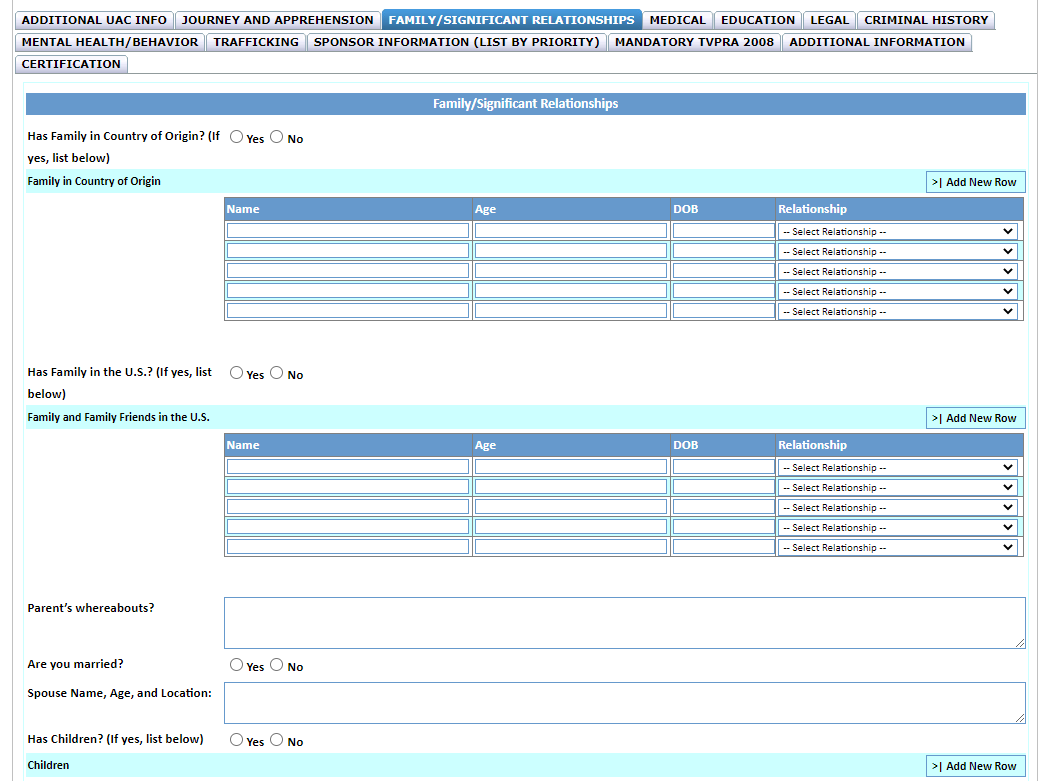 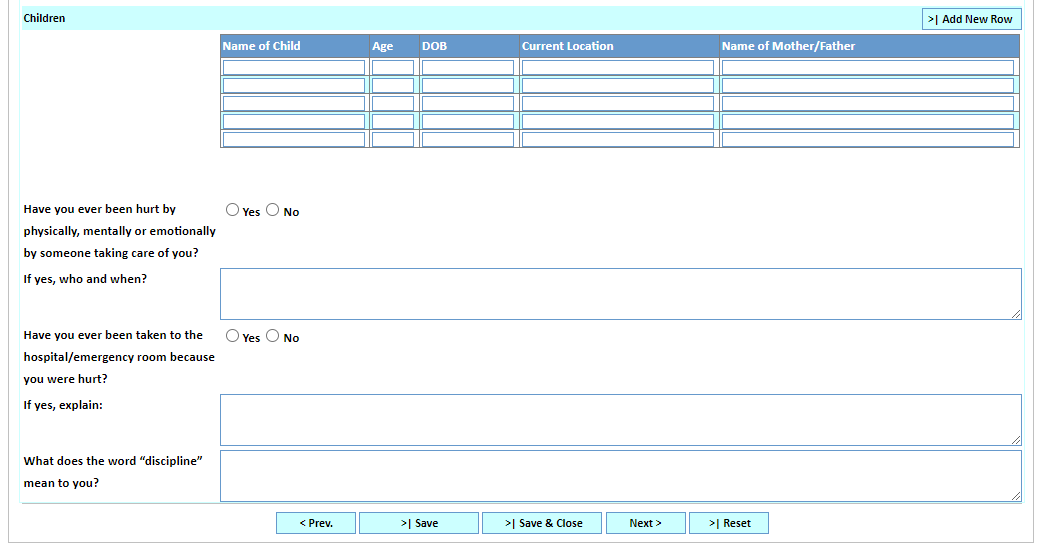 Medical Tab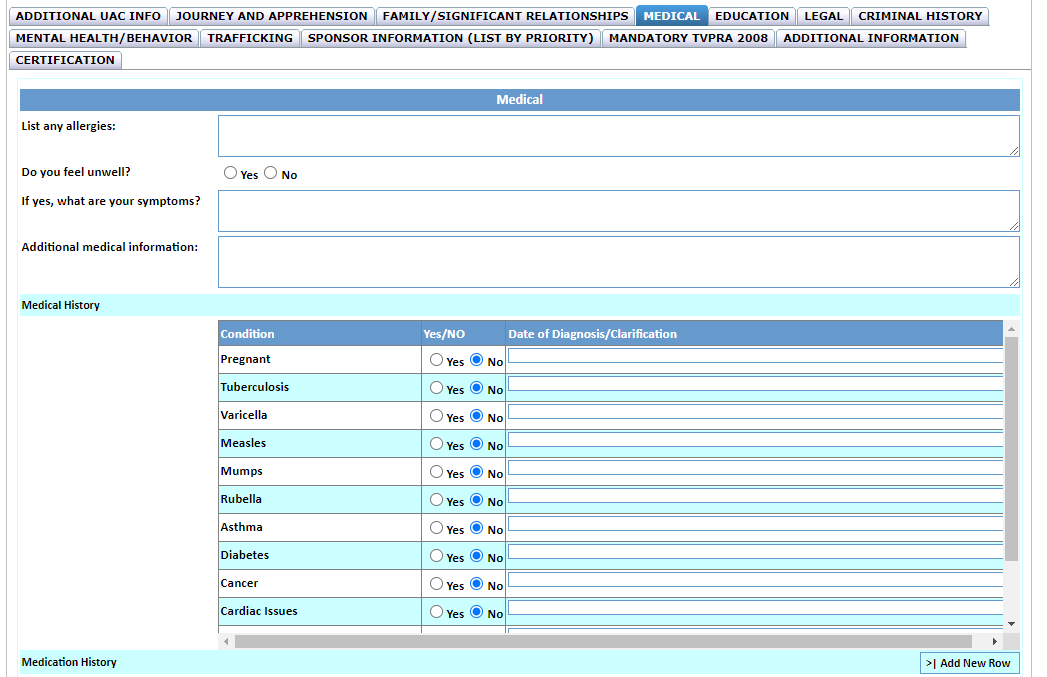 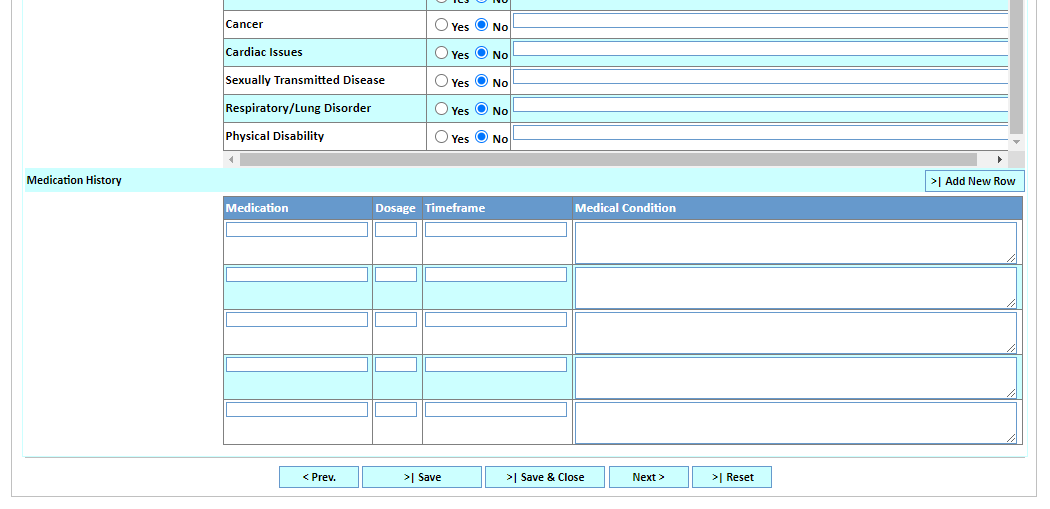 Education Tab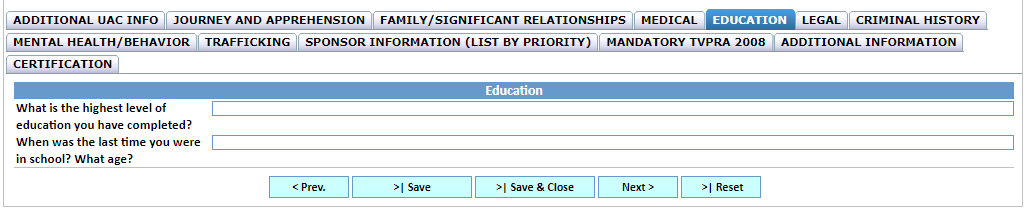 Legal Tab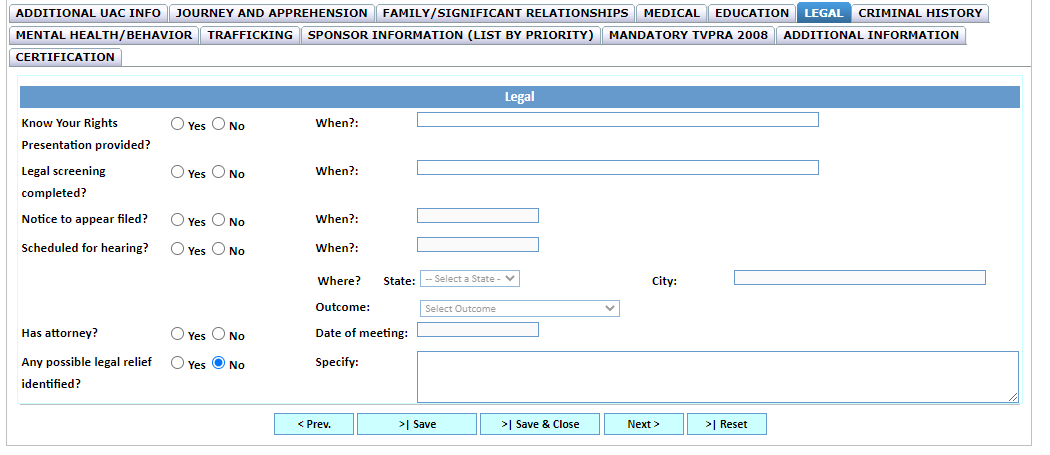 Criminal History Tab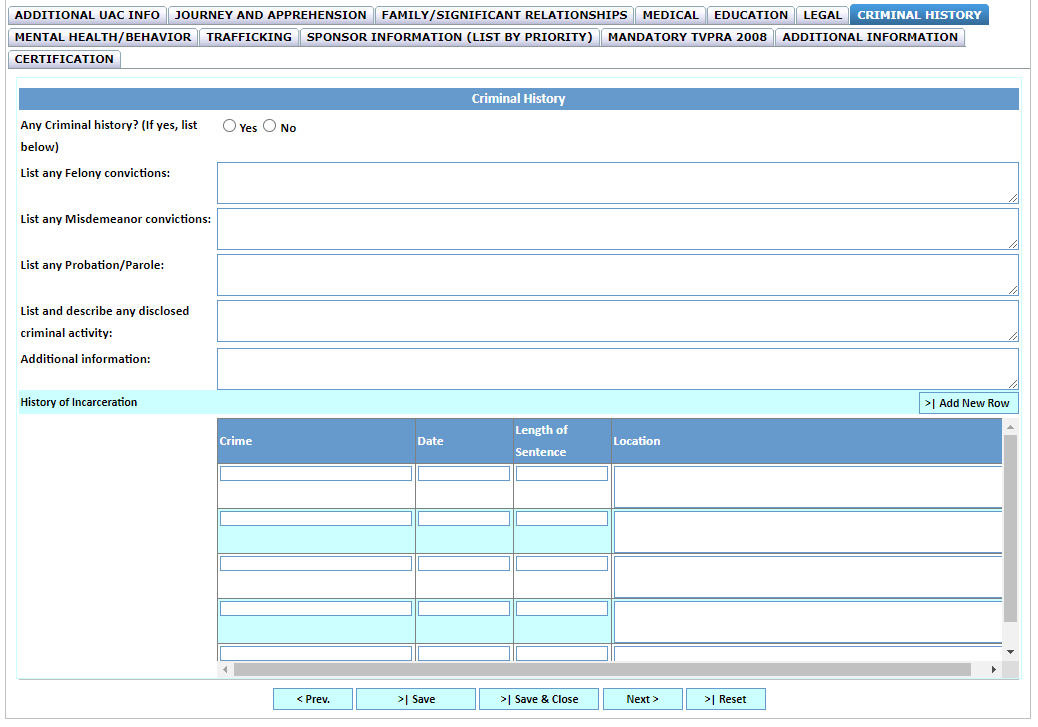 Mental Health/Behavior Tab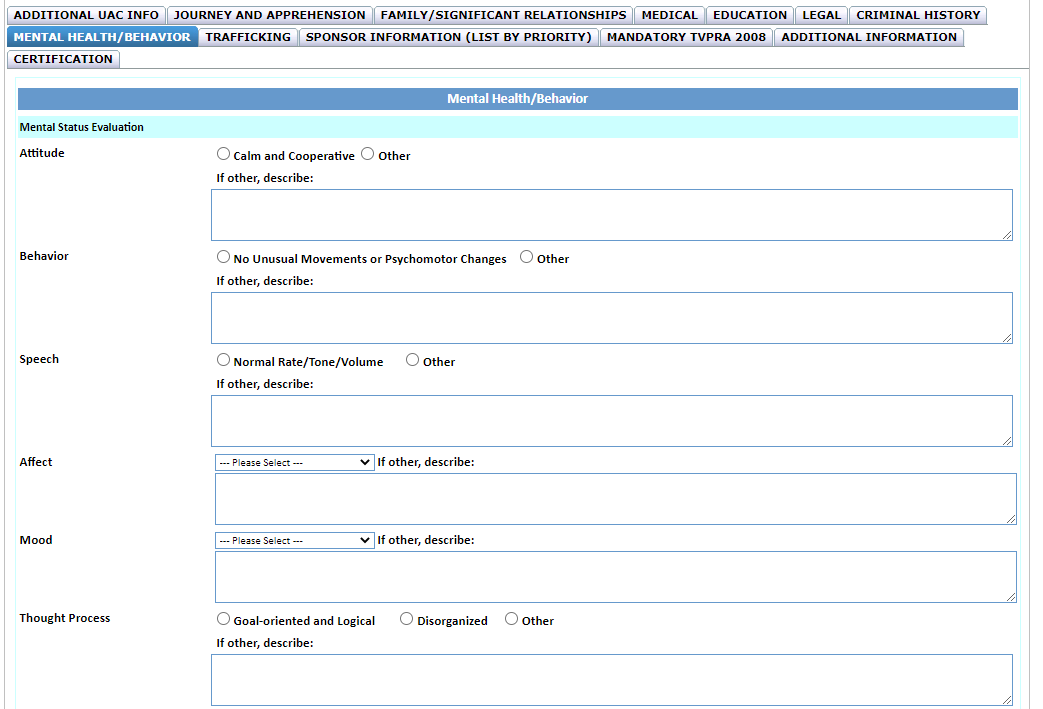 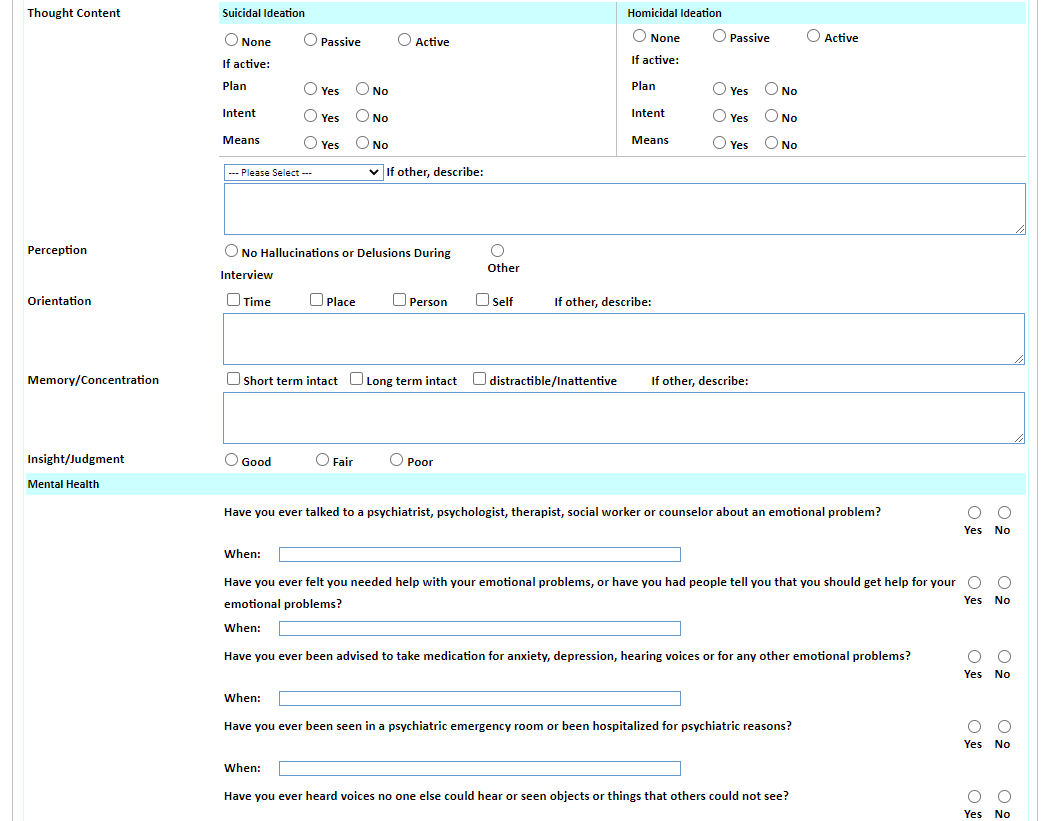 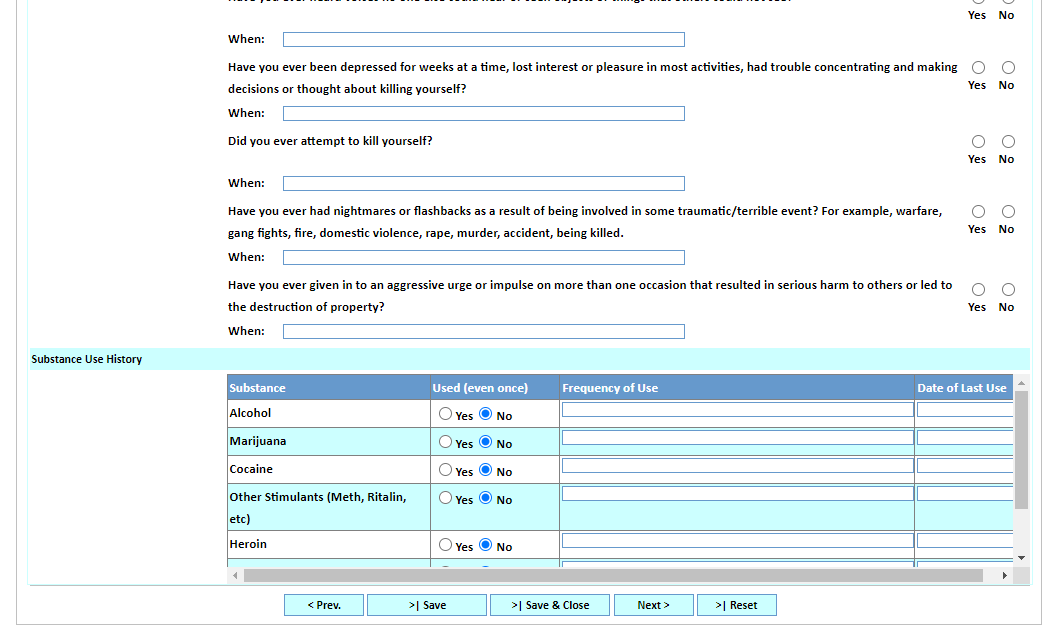 Trafficking Tab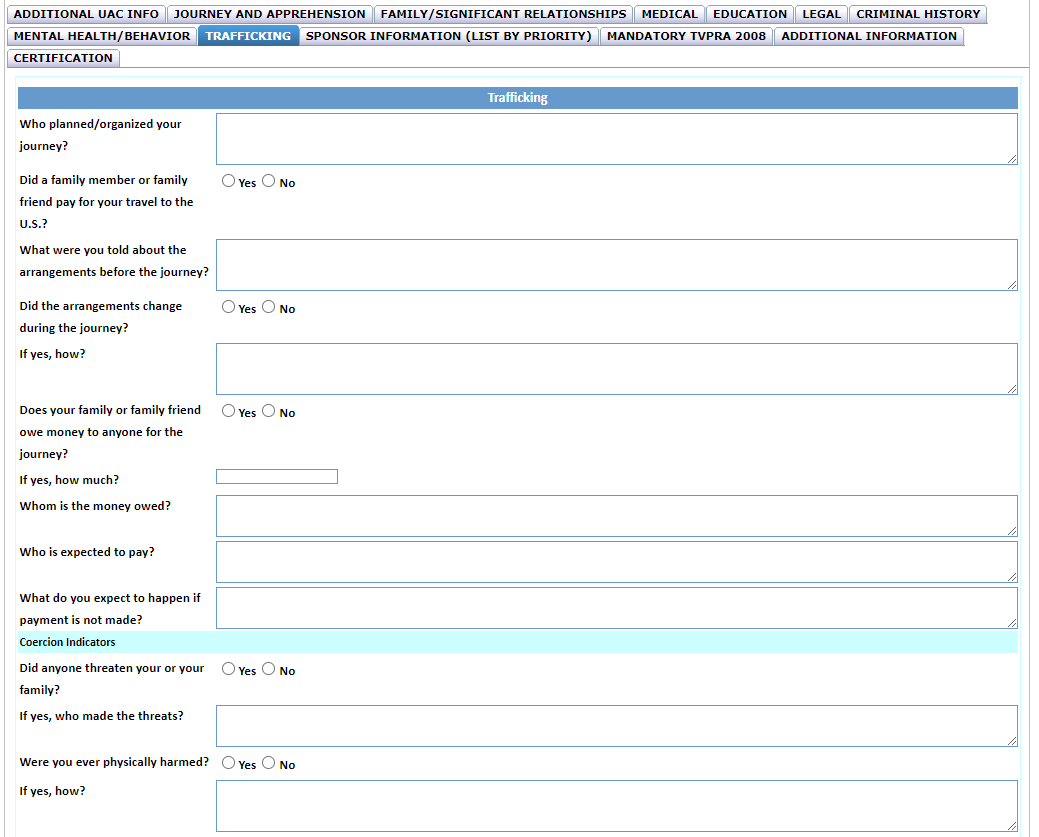 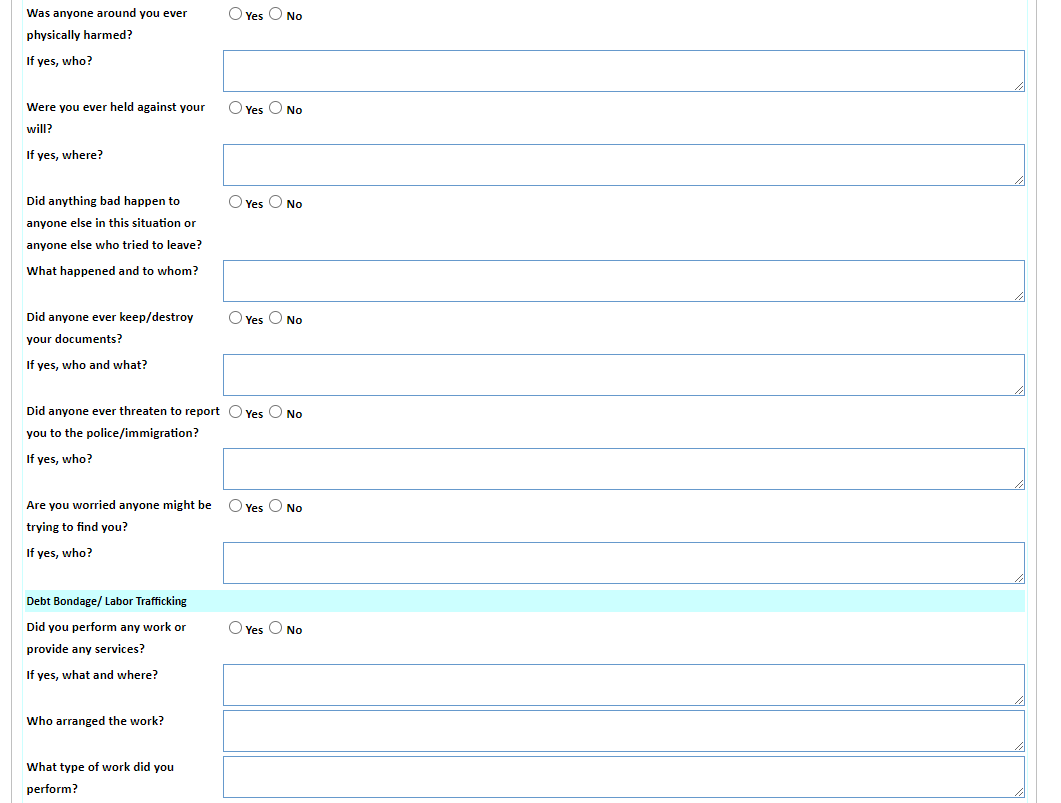 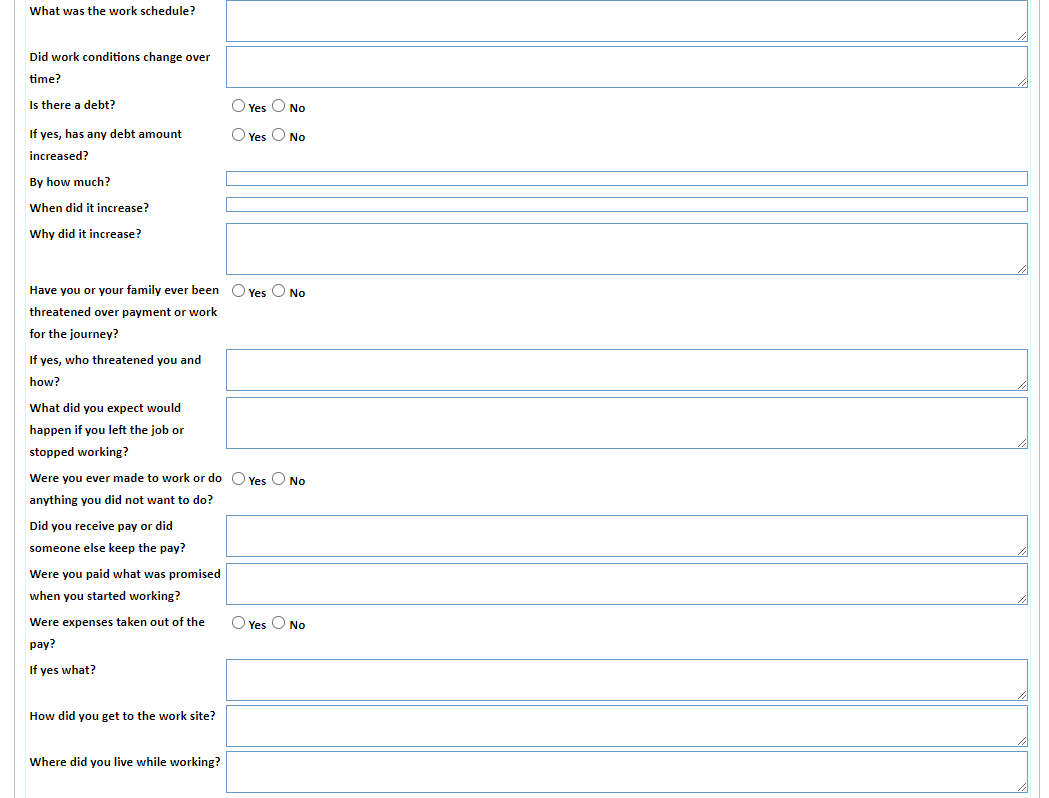 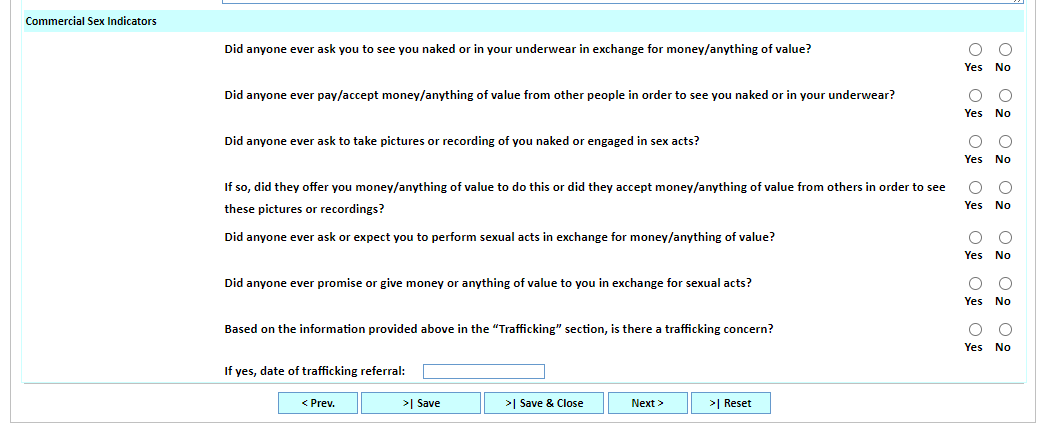 Mandatory TVPRA 2008 Tab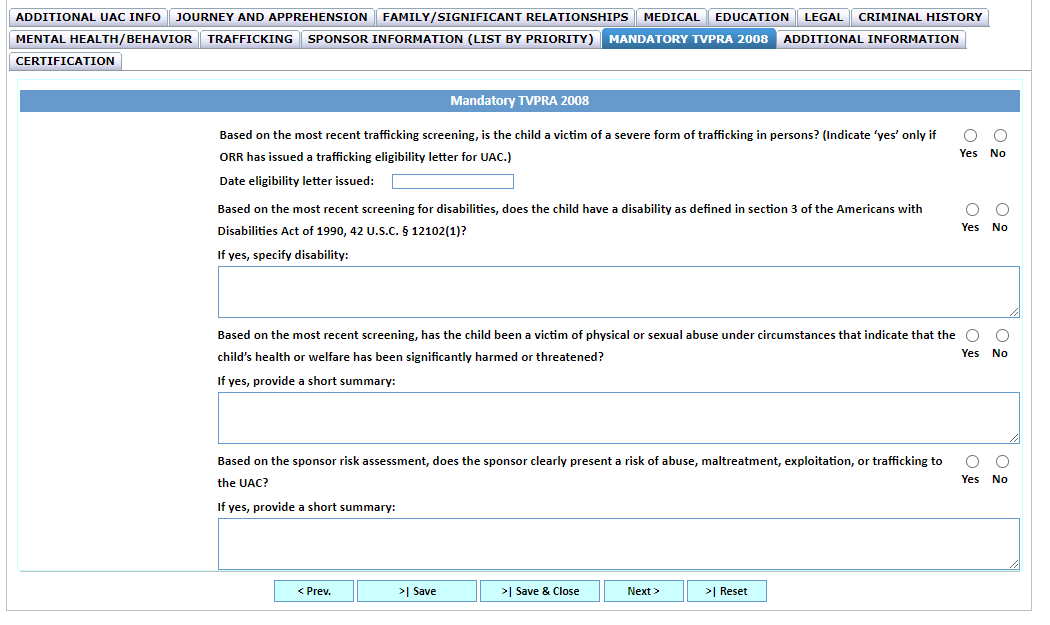 Additional Information Tab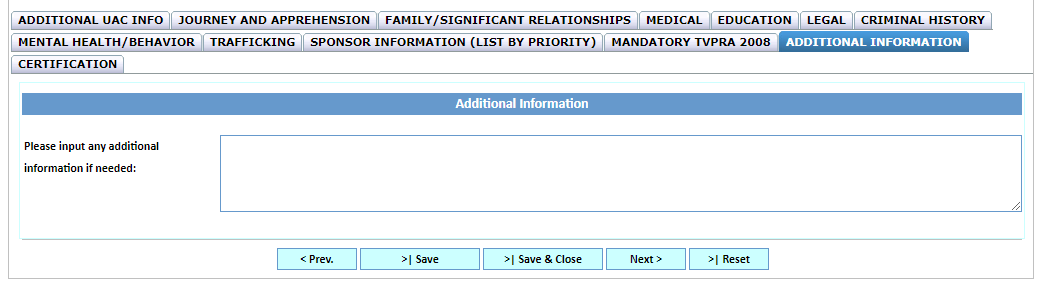 Certification Tab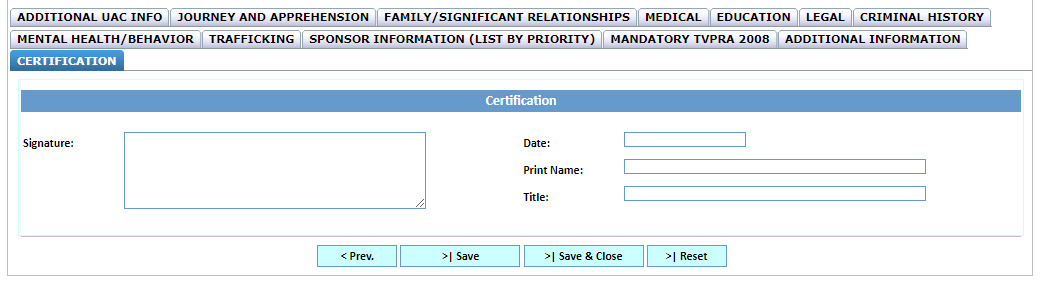 